РОССИЙСКАЯ ФЕДЕРАЦИЯКРАСНОЯРСКИЙ КРАЙМУНИЦИПАЛЬНОЕ ОБРАЗОВАНИЕ ГОРОД НОРИЛЬСКмуниципальное бюджетное общеобразовательное учреждение«СРЕДНЯЯ ШКОЛА № 24» 663335 поселок Снежногорск муниципального образования город Норильск Красноярского края, ул. Хантайская Набережная, 7, телефон/факс 8 (3919) 359-769, 359-665 e-mail: school24snow@yandex.ru  сайт: http://24school.ru ОКПО 44577628 ОГРН 1022401632747 ИНН 2457015419 КПП 245701001 АНАЛИТИЧЕСКАЯ ЗАПИСКА по результатам анкетирования родителейЦель анкетирования – выявить степень удовлетворённости родителей работой воспитателя Цыденовой Светланы Павловны.Списочный состав группы – 17 детей.В период анкетирования дошкольные группы посещало 16 детей, что составляет 94% от общего числа воспитанников группы.В анкетировании приняли участие 16 родителей, которым было предложено оценить работу воспитателя по десяти параметрам.РЕЗУЛЬТАТЫ АНКЕТИРОВАНИЯС каким настроением идёт Ваш ребёнок в группу в смену воспитателя?10. Как Вы оцениваете труд воспитателя в развитии Вашего ребёнка? (поставьте оценку от 0 до 5) Исходя из результатов анкетирования родителей, можно сделать вывод, что большинство родителей удовлетворены работой педагога Цыденовой Светланы Павловны. Воспитатель всегда внимателен к детям, доброжелателен в общении, интересуется запросами родителей в плане воспитания и обучения, активно взаимодействует с родителями по вопросам присмотра и развития детей, обеспечивает родителям необходимую поддержку. Мероприятия, которые проводит воспитатель с дошкольниками интересные, яркие. Воспитанники воспитателя с удовольствием посещают дошкольные группы.Директор МБОУ «СШ № 24»                                                                     Е. А. Коломоец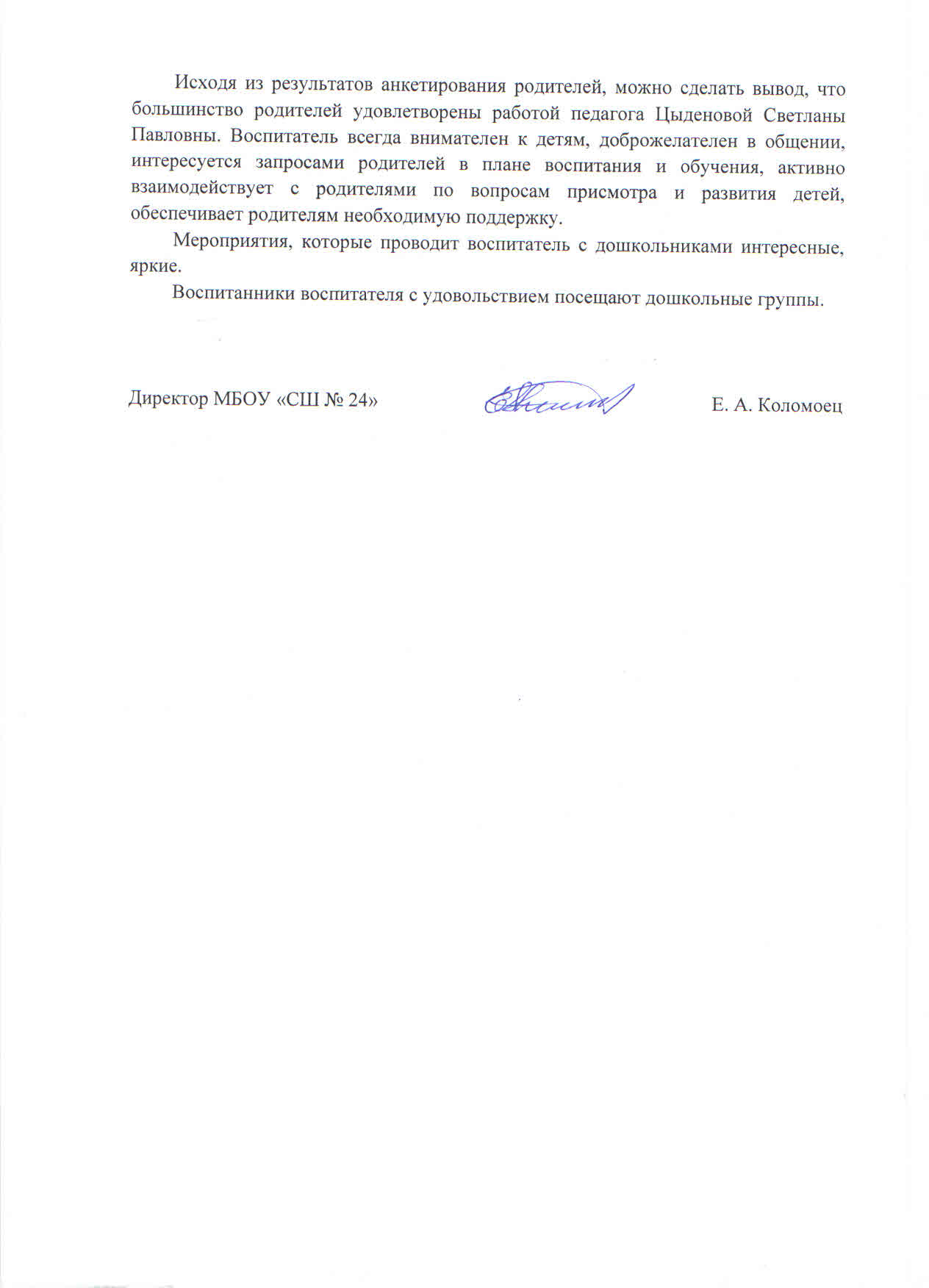 Всегда с удовольствиемИногда хочет, иногда нетЧаще всего не хочетВсегда плачет16 (100%)№Вопросы\параметрыДаНетЗатрудняюсь ответить2Ваш ребёнок рассказывает дома о жизни группы: игры, занятия, которые проводит воспитатель?16 (100%)3Вас устраивает стиль общения воспитателя с вашим ребёнком?16 (100%)4Доброжелателен ли воспитатель в общении с Вами, внимателен ли к Вашим высказываниям?16 (100%)5Воспитатель обсуждает с вами вопросы, касающиеся пребывания ребёнка в дошкольных группах? 16 (100%)6Организует ли воспитатель работу по просвещению родителей в вопросах воспитания и развития детей?16 (94%)1 (6%)7Воспитатель интересуется, насколько его работа удовлетворяет родителей?16 (88%)2 (12%)№Вопросы\параметрыОчень частоИногда Редко Никогда 8Жалуется ли Вам воспитатель на Вашего ребёнка?2 (12%)16 (88%)№Вопросы\параметрыСообщает Вам и ожидает от Вас, что Вы сами справитесьВместе с Вами обсуждает проблему и ищет решениеРугает ребёнка9Что делает воспитатель, когда говорит о проблемах ребёнка? 16 (100%)0123453 (19%)16 (81%)